CROSCOMBE PARISH COUNCILSUMMONSPublic Notice is hereby given that a meeting of the Croscombe Parish Council, which members are summoned to attend, will be held in the Church Rooms, Church Street, Croscombe on Tuesday 13 June, 2023 at 6:30pm.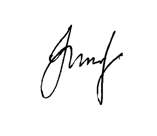 Joe McGheeParish Clerk07 June 2023All the appendices for this agenda, along with the agenda itself and minutes of previous meetings, can be found on the Croscombe Parish Council website Agenda and Minutes page.AGENDAPUBLIC QUESTION TIMEWELCOMEAPOLOGIES FOR ABSENCE
Council to receive apologies for absence.DECLARATIONS OF INTEREST
Members to declare any interests, including Disclosable Pecuniary Interests they may have in agenda items that accord with the requirements of the Localism Act 2011 s33(b-e).
(NB - this does not preclude any later declarations).MINUTES OF PREVIOUS MEETINGSTo confirm and sign minutes of the Annual Council Meeting held on 09 May 2022.To confirm and sign minutes of the Full Council Meeting held on 09 May 2022.PLANNING APPLICATIONTo consider the following planning application.
FINANCETo approve (or not) bank account reconcilation to 31 May 2023 (Appendix 1).To note cashflow 03 May 2023 to 07 June 2023 (Appendix 2).CLERK’S REPORTTo note Clerk’s Report (Appendix 3).LOCAL AUTHORITY REPORTSomerset Council.PARISH PLANARRANGEMENTS FOR SHARING USE OF FIELD SOUTH OF CEMETERYENQUIRY TO WANDERLANDS RE PLANS FOR FIELDS NORTH OF FAYREWAYMATERIAL FOR EXTERNAL AUDITNote internal audit report (Appendix 4).Approve the annual governance statement (Appendix 4).Approve the accounting statement (Appendix 4).Note the details of the public rights notice (Appendix 4).Confirm the Parish Clerk is also the Responsible Financial Officer.REVIEW OF COMMITTEES AND WORKING GROUPS (PER STANDING ORDERS 5j)
Reports from appropriate councillors followed by review of status, terms of reference and composition for each of the following committees or working groups (link to terms of reference on the website);Flood and Environment Working GroupOrchard Working GroupParish Plan Steering GroupPlay Area Working GroupStaffing Working GroupTraffic Working GroupMATTERS OF REPORT – ITEMS FOR NEXT AGENDADate of next meeting – 04 July 2023 (to be confirmed)
CLOSENo. & OfficerDetailType2023/0768Kelly PritchardChange of use of land - link to full detailsResponse Date: 17/6/23Change of land to use as a Gypsy/Traveller site comprising 2 pitches (1 mobile home, 1 touring caravan and 1 dayroom each)FUL